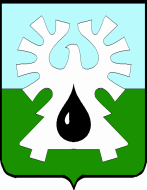 МУНИЦИПАЛЬНОЕ ОБРАЗОВАНИЕ ГОРОД УРАЙХАНТЫ-МАНСИЙСКИЙ АВТОНОМНЫЙ ОКРУГ - ЮГРА      ДУМА ГОРОДА УРАЙ     РЕШЕНИЕ         от  28 июня 2018 года                                                                                     № 36О внесении измененийв Порядок проведения антикоррупционной экспертизы решений (проектов решений) Думы города Урай     На основании  Регламента Думы города Урай и  в связи с изменением структуры аппарата Думы города Урай, Дума города Урай решила:     1.Внести в Порядок проведения антикоррупционной экспертизы решений (проектов решений) Думы города Урай, установленный решением Думы города Урай от 29.04.2010 № 27 , (в редакции решений Думы города Урай от 26.05.2011 № 33, от 24.12.2015 № 154, от 24.11.2017 № 85) следующие изменения:     1) в пункте 1.5. слова «юридическим отделом» заменить словами «специалистом-экспертом»;     2) в пункте 2.1. слова «юридическим отделом» заменить словами «специалистом-экспертом аппарата Думы города»;     3) в пункте 2.6. слова «юридического отдела» заменить словами «специалиста-эксперта»;     4) в пункте 3.1. слова «юридическим отделом» заменить словами «специалистом-экспертом».     2. Опубликовать настоящее решение в газете «Знамя».Председатель Думы города Урай                                             Г.П. Александрова Председатель Думы города Урай                                             Г.П. Александрова Председатель Думы города Урай                                             Г.П. Александрова 